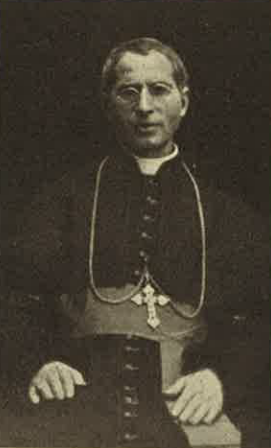 Mons. Pietro Pacifici Arcivescovo di Spoleto